ЗАДАНИЯ КОРРЕКЦИОННОГО КУРСА«ТРОПИНКА К СВОЕМУ Я» 3 классУважаемые родители! Курс «Тропинка к своему Я» направлен на то, чтобы помочь младшим школьникам научиться понимать себя, взаимодействовать со сверстниками, учителями и родителями, найти своё место в школьной жизни. Ниже представлены задания, которые помогут вам и вашему ребенку научиться понимать и контролировать свои эмоциональные состояния. А также задания, направленные на развитие познавательных процессов (внимание, память, мышление, речь). Не огорчайтесь, если какое-то задание не получится у вашего ребенка. Уровень развития детей в классе различный и задания подобраны, соответственно, для разного уровня развития детей. Желаем вам успехов!Задание 1: Вспомни и назови основные 10 эмоций, которые мы уже изучили.  На какие две группы можно разделить эмоции (+ и -)?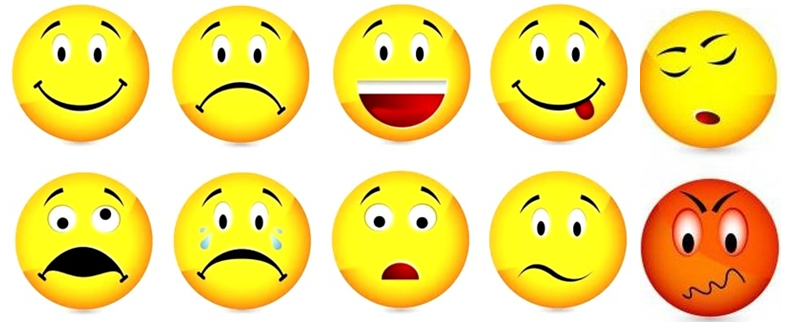 Задание 2: Найди и назови пары животных с одинаковым настроением. 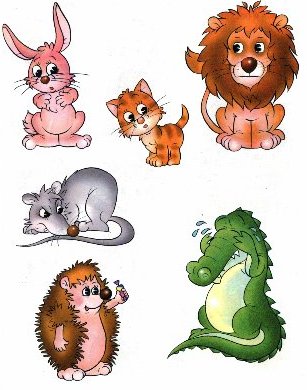 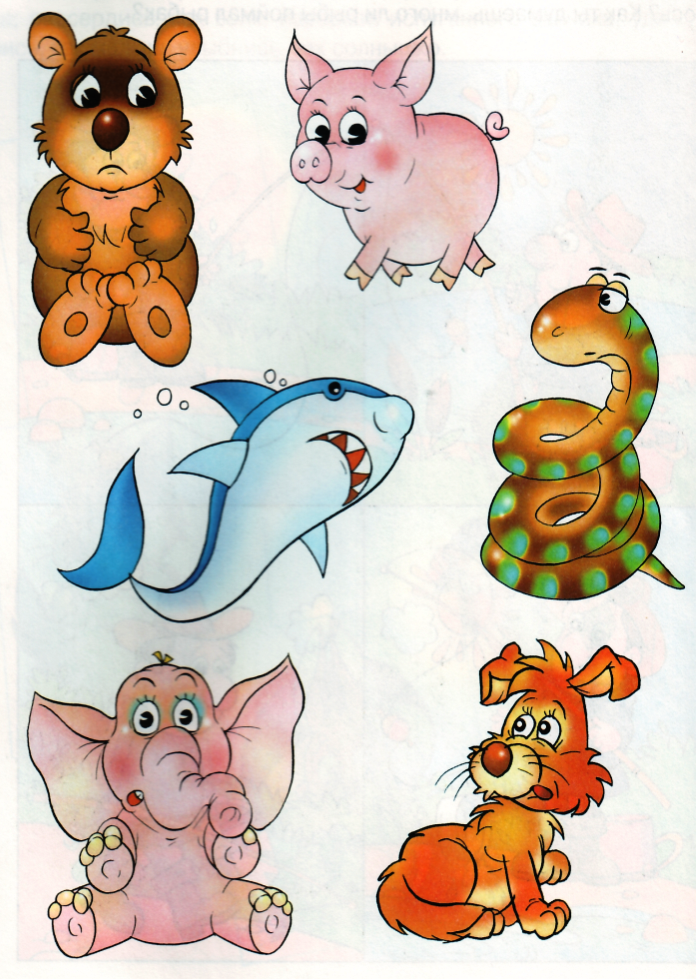 Задание 3: Посмотри внимательно на каждую картинку. Представь ситуации, которая произошла с каждым из ребят. Запиши под каждой картинкой, какие эмоции и чувства испытал каждый. Нарисуй эмоции на лицах 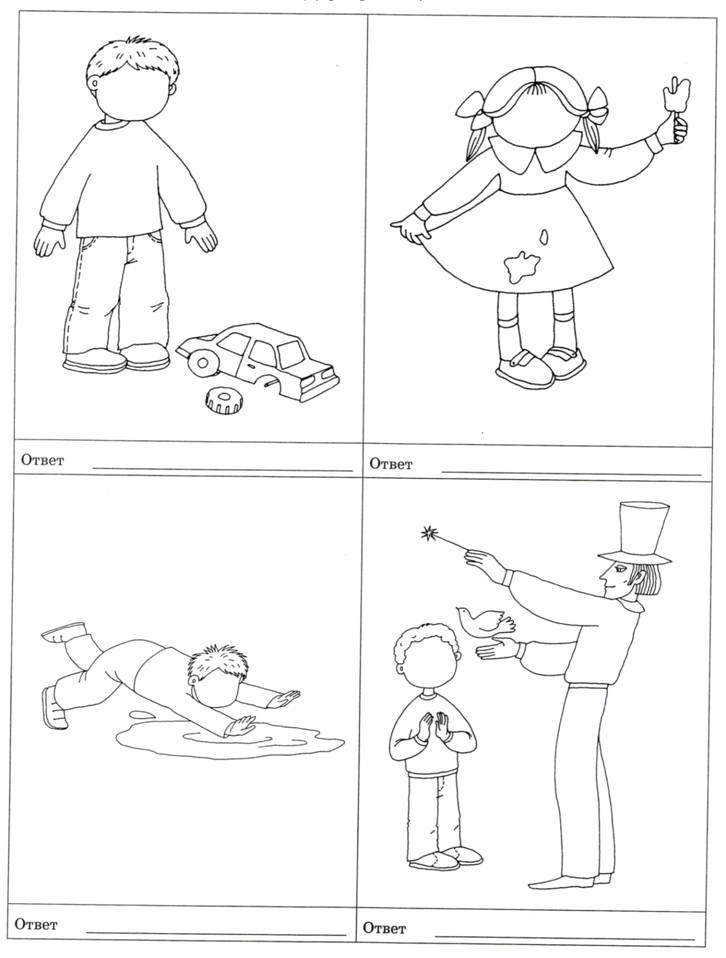 Задание 4: Найди пиктограмму (эмоцию) к каждой пословице. Соедини их линией. Какие пиктограммы лишние?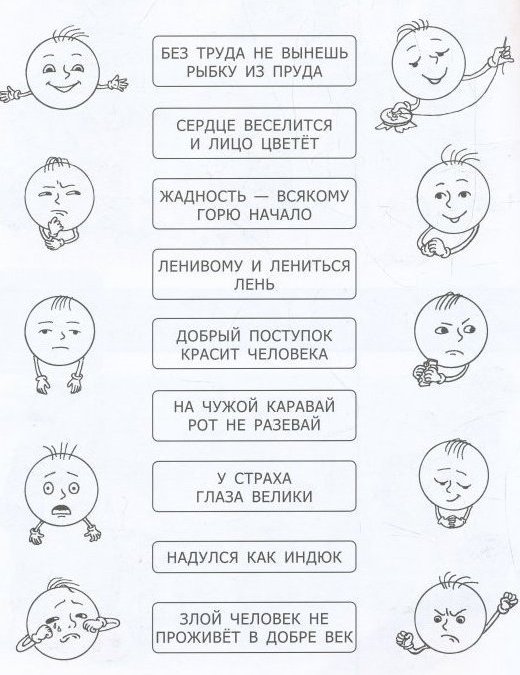 Задания на развитие внимания и восприятияОтметь все объекты знаками, как показано на примере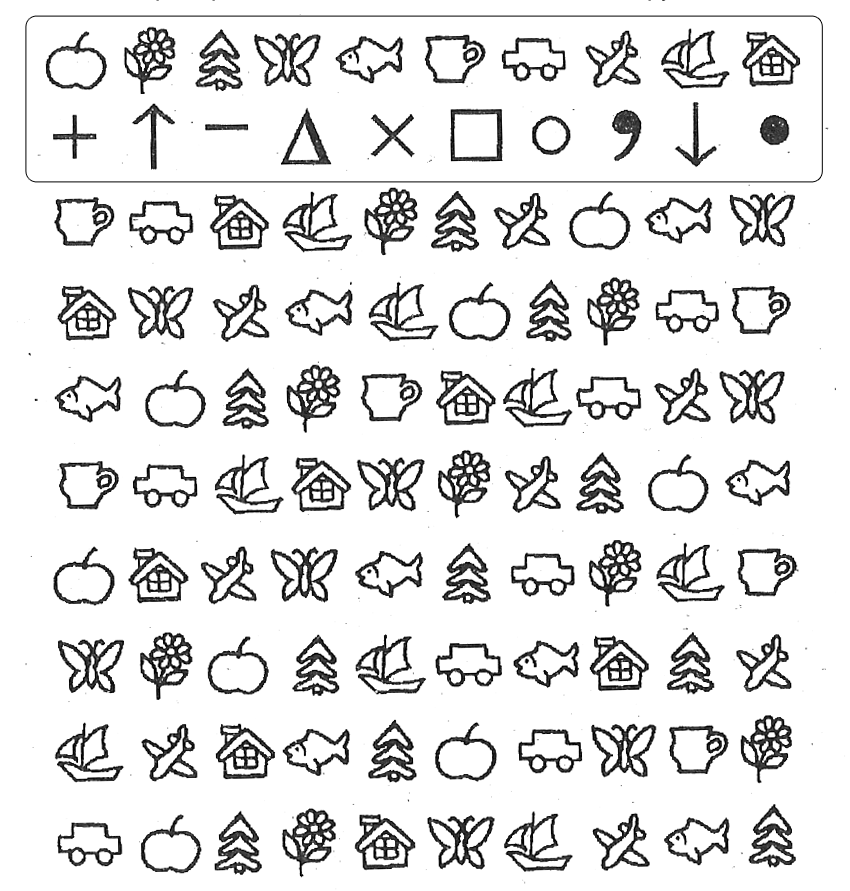 Внимательно посмотри на картинку и найди 12 отличий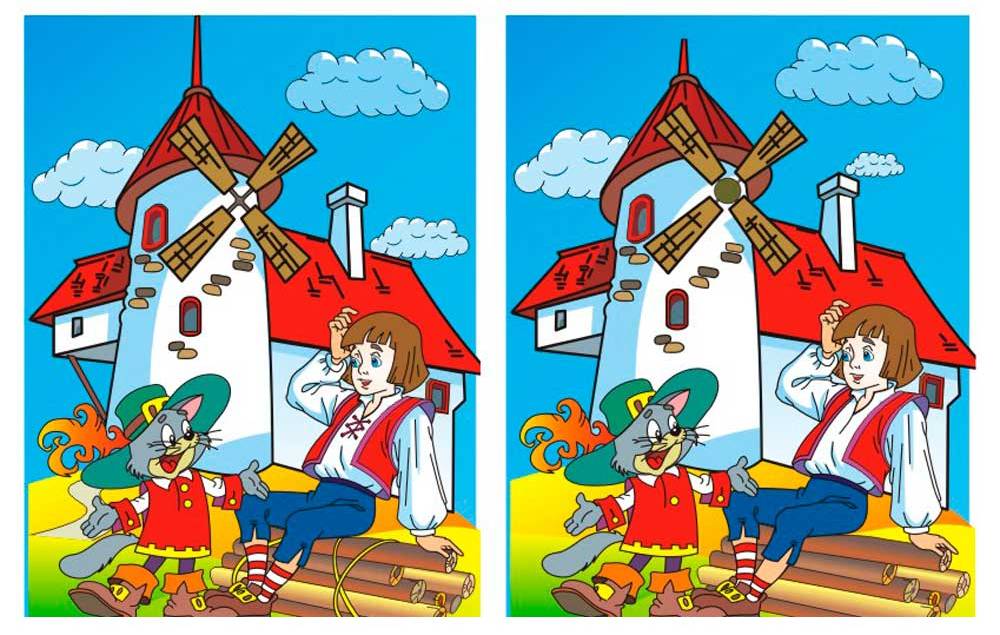 Продолжи узор по образцу 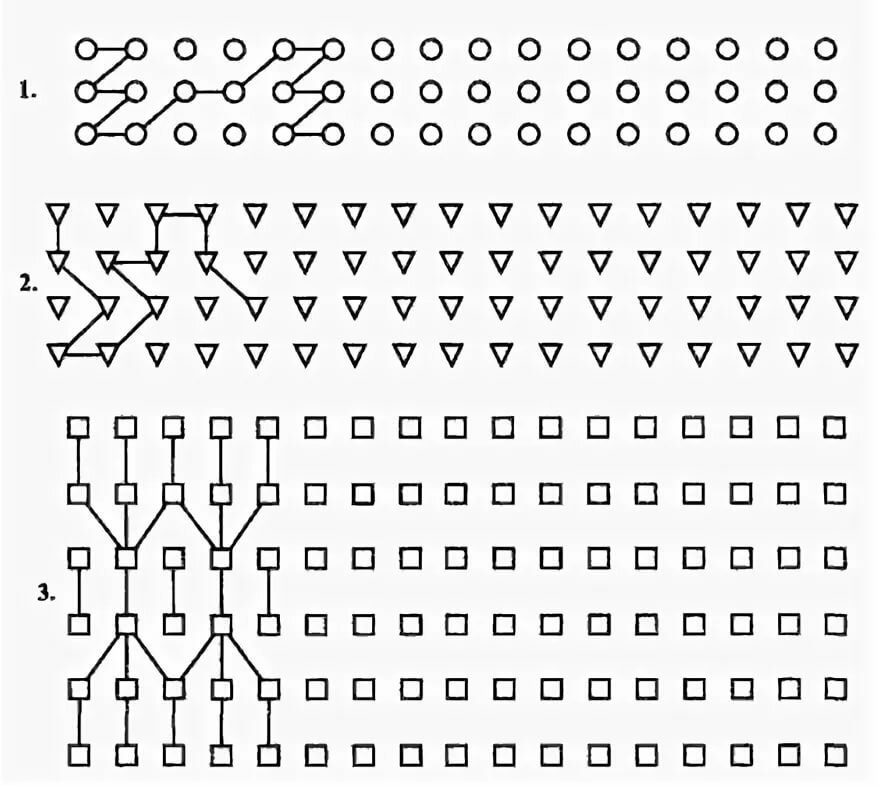 Задания на развитие памяти Внимательно посмотри и постарайся запомнить фигуры в таблице слева. Затем закрой левую таблицу и по памяти заполни такими же фигурами таблицу справа. Важно запомнить не только все фигуры, но и их положение в ячейках. Только не подсматривай! 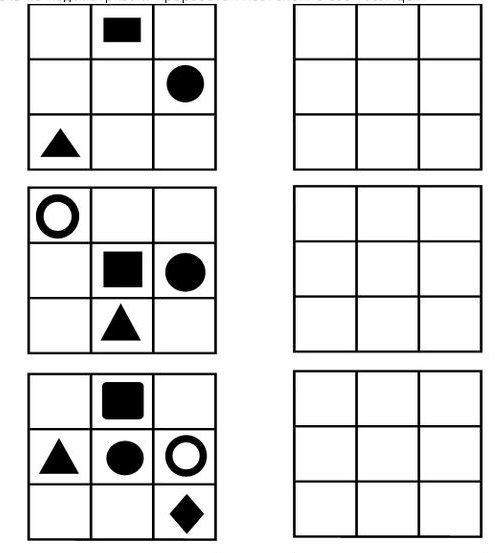 В город прилетели три инопланетянина. Внимательно изучи их портреты, запомнив все детали внешнего вида. На запоминание дается 30 секунд. Затем закрой рисунок и на чистом листе бумаги изобрази второго по счету инопланетянина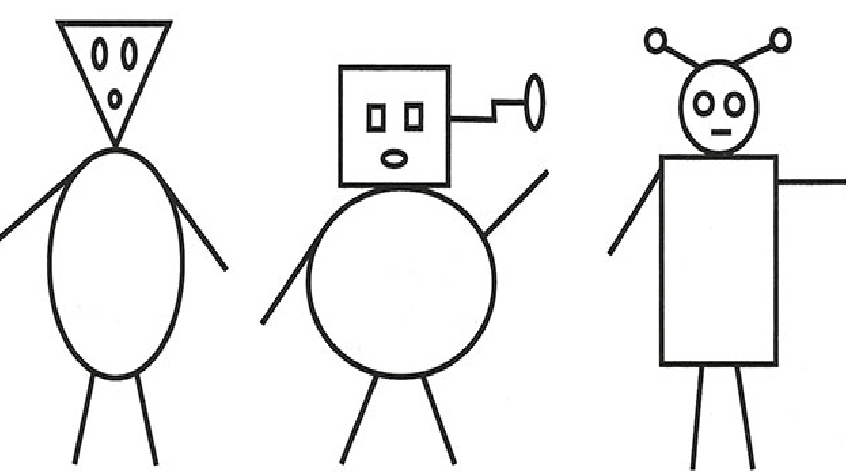 Запомни фигуры в верхней рамке. Затем закрой их листом плотной бумаги. Найди в таблице эти фигуры по памяти и раскрась их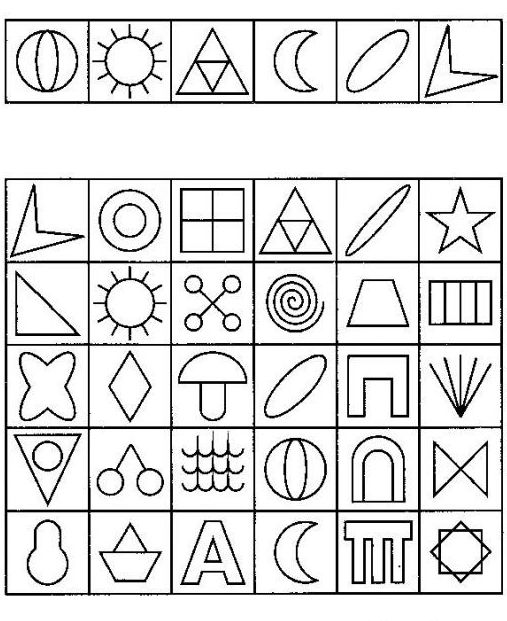 Задания на развитие мышленияНайди закономерность и нарисуй в пустых клетках недостающие фигуры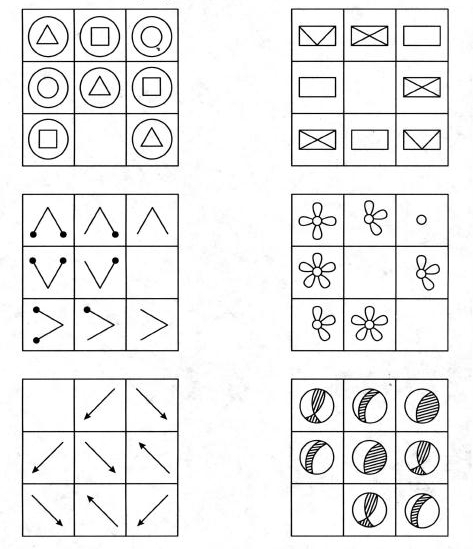 Отгадай слово, зашифрованное в ребусе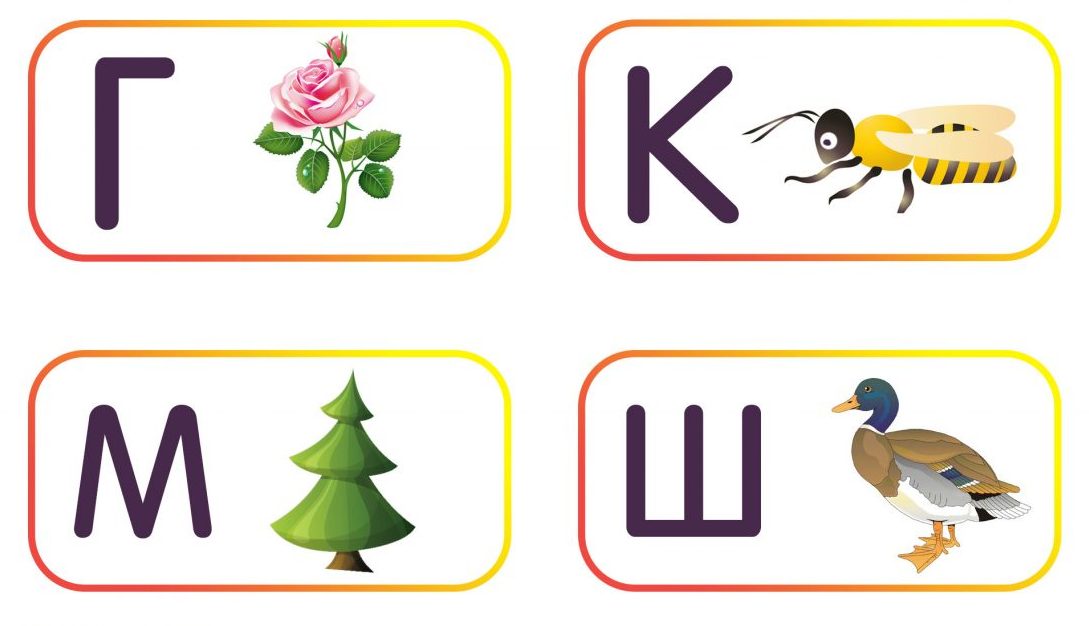 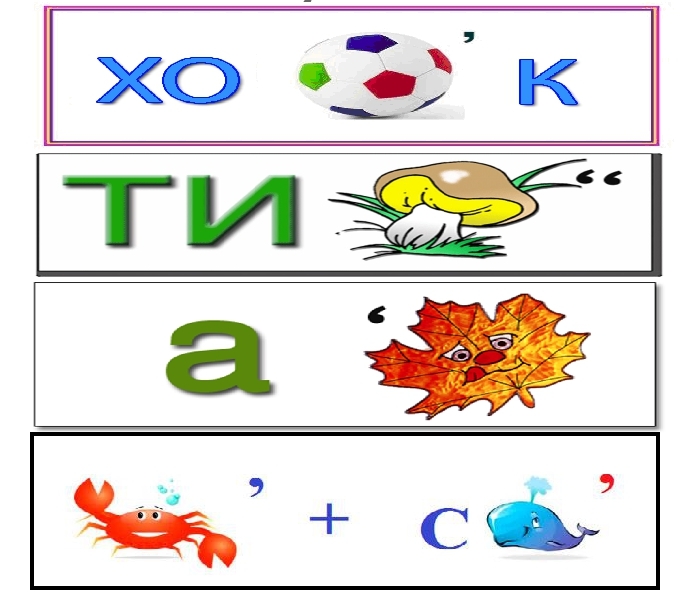 Что объединяет данные слова?Автомобиль, троллейбус, трамвай, автобусТелевизор, утюг, пылесос, холодильникШар, куб, ромб, квадратЗеленый, синий, красный, желтыйЗапад, восток, север, югДождь, снег, туман, роса, градТарелка, ложка, вилка, кастрюляБереза, осина, клен, тополь, каштан